Cerca de ti, con la mejor asistencia sanitaria.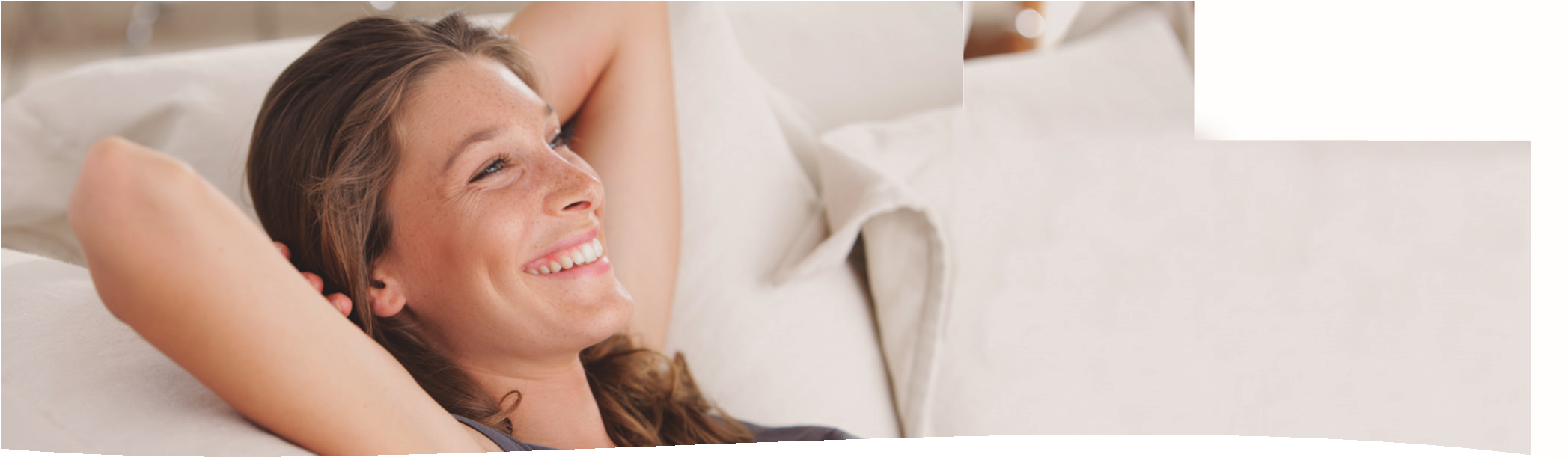 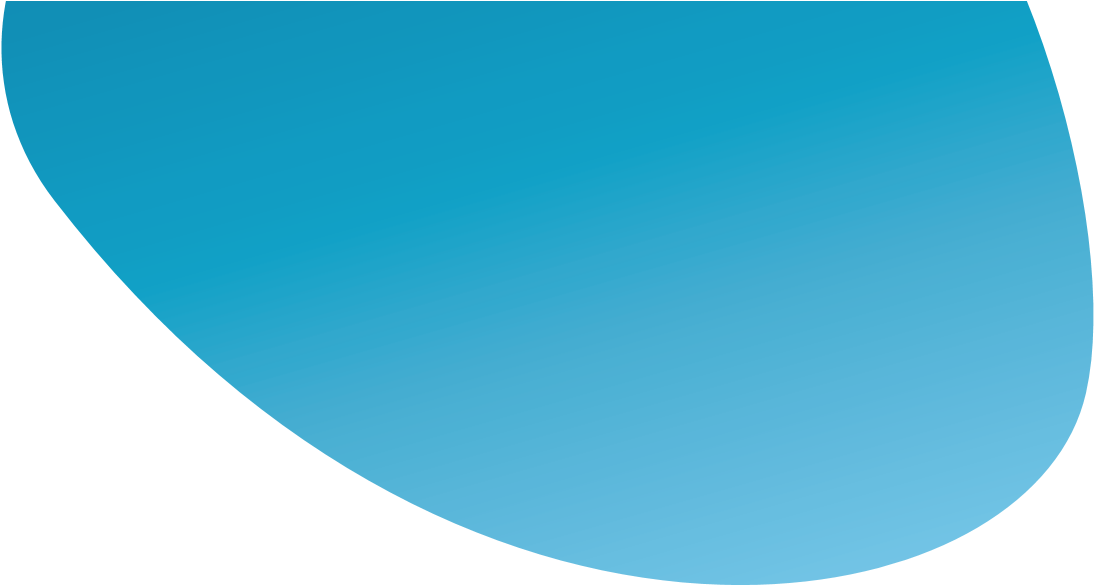 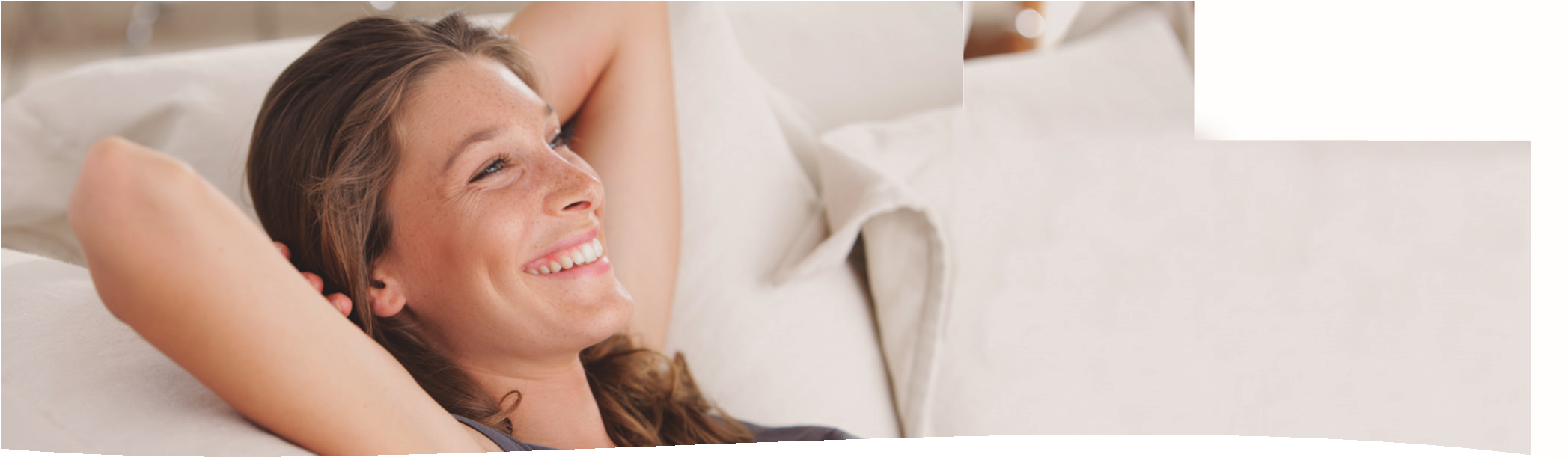 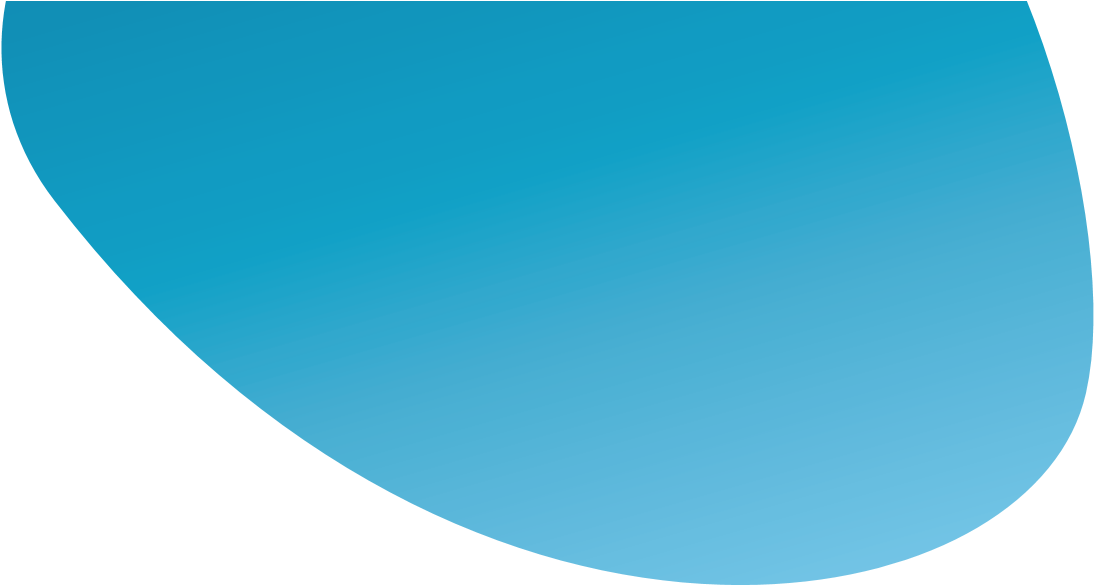 Condiciones especiales para los asociados COAAT/COAATIE……                , incluidos sus familiares directos, cónyuge/pareja de hecho e hijos.Adeslas, la primera Compañía de Seguros de Salud de España, con más de 43.000 profesionales, 1.100 centros de atención médico asistencial y más de 300 clínicas concertadas, pone a tu disposición la posibilidad de asegurar tu salud y la de tus familiares directos en unas condiciones muy ventajosas.Opción 1: ADESLAS COMPLETA  Un seguro que incluye amplias coberturas tanto en medicina primaria, especialidades y medios de diagnóstico como en urgencias y hospitalización. Para ti, que te preocupas por tu salud y la de tu familia y quieres tener acceso en todo momento a todas las ventajas de la sanidad privada.Opción 2: ADESLAS EXTRA 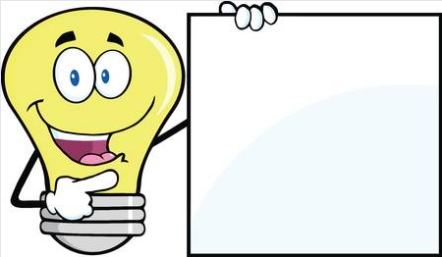                   150.000 REEMBOLSO  De 0 a 65 años:      COMPLETA + Plus Dental                      43,87 €                      EXTRA150 + Plus Dental                        59,92 €                  Mayores de 65 años:              COMPLETA + Plus Dental                    129,97 €     EXTRA150 + Plus Dental                      175,46 €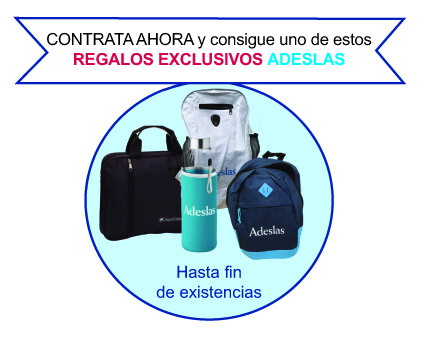   Para más información y contratación: 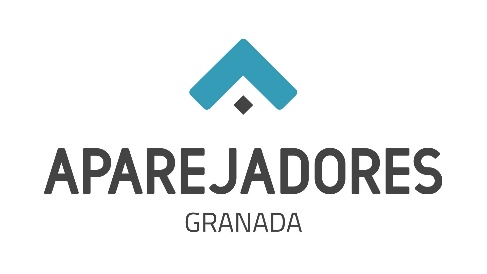 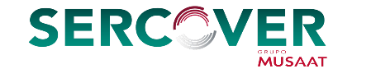 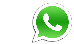 SegurCaixa Adeslas, S.A. de Seguros y Reaseguros, con domicilio social en la c. de Juan Gris, 20-26, 08014, Barcelona (España). CIF: A-28011864. Inscrita en el R.M. de Barcelona, tomo 20481, folio 130, hoja B-6492.      S.RE.61/11 GGCC (f)· Medicina general y pediatría.· Especialidades.· Medios de diagnóstico, incluidos los de alta tecnología.· Hospitalización.· Parto y todo lo relacionado con él.· Tratamientos especiales.· Urgencias ambulatorias y hospitalarias.